						Thema: Iedereen is mooi!uitwringen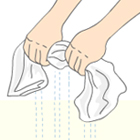 in een natte doek knijpen, zodat al het water eruit komt en de doek droger aanvoelt.